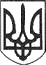 РЕШЕТИЛІВСЬКА МІСЬКА РАДАПОЛТАВСЬКОЇ ОБЛАСТІВИКОНАВЧИЙ КОМІТЕТРІШЕННЯ05  жовтня 2018 р.                                                                                         № 207Про початок опалювального сезону 2018-2019 роківВідповідно до ст.40 Закону України „Про місцеве самоврядування в Україні”, п.п.2 п.3  ст.16 Закону України „Про житлово-комунальні послуги”, ст. 13 Закону України „Про теплопостачання”, п.5 Правил надання послуг з централізованого опалення, постачання холодної та гарячої води і водовідведення, затверджених постановою Кабінету Міністрів України від      21 липня 2005 року № 630, з метою своєчасного і стабільного забезпечення населення, закладів освіти, об’єктів соціально-культурного призначення та інших підприємств, установ та організацій на території Решетилівської об’єднаної територіальної громади тепловою енергією в осінньо-зимовий період 2018-2019 років, а також у зв’язку з прогнозованим зниженням середньодобової температури зовнішнього повітря до +8 Сº протягом трьох діб, виконавчий комітет Решетилівської міської ради  ВИРІШИВ:1. Розпочати опалювальний сезон 2018-2019 років на території Решетилівської об’єднаної територіальної громади:1) на об’єктах закладів освіти та соціально-культурної сфери з 05 жовтня 2018 року; 2) на об’єктах житлового фонду: в багатоквартирних будинках та будинках приватного сектору з індивідуальним опаленням (електричною енергією) та іншими джерелами теплопостачання на території населених пунктів Решетилівської об’єднаної територіальної громади з 15 жовтня 2018 року;3) на адміністративних будівлях підприємств, установ та організацій, що знаходяться в комунальній власності громади з 15 жовтня 2018 року;4) достроково в разі  прогнозованого зниженням середньодобової температури зовнішнього повітря до +8 Сº протягом трьох діб.	2. Керівникам підприємств, установ та організацій:1) забезпечити постійний контроль за раціональним використанням газу і теплопостачання з дотриманням температурного режиму;2) в разі підвищення середньодобової температури повітря в період опалювального сезону вище +8 Сº здійснювати обмеження роботи котелень та топкових;3) провести перед початком опалювального сезону перевірку готовності систем опалення та теплопостачання шляхом виконання пробного пуску;          4) довести до споживачів інформацію про дату проведення пробного пуску не пізніше ніж за три доби до його початку.3. Оприлюднити рішення про початок опалювального сезону 2018-2019 років на офіційному сайті Решетилівської міської ради. 4. Контроль за виконанням цього рішення покласти на заступника міського голови Шинкарчука Ю.С. Виконуючий обов’язки міського голови					                      Ю.С.ШинкарчукТищенко 2 13 80Керуючий справами                                                              О.А.Тринчук Головний спеціаліст сектору з юридичних питань та управління комунальним майном                                        Н.Ю.Колотій Начальник відділу організаційно-інформаційної роботи, документообігута управління персоналом	 О.О. МірошникГоловний спеціаліст відділуорганізаційно-інформаційної роботи,документообігу та управління персоналом	 Я.В. ЛашкоНачальник  відділу житлово-комунального господарства, транспорту, зв’язку та з питань охорони праці                                                     С.С.Тищенко СПИСОК РОЗСИЛКИРішення виконавчого комітету Решетилівської міської  ради від   05.10.2018 року № 207 „Про початок опалювального сезону 2018-2019 років”Керуючий справами                                                            О.А. Тринчук№ з/пАдресатКількість рішеньКількість копій1Заступник міського голови Ю.С.Шинкарчук12Відділ організаційно-інформаційної роботи, документообігу та управління персоналом 13Відділ житлово-комунального господарства, транспорту, зв’язку та з питань охорони праці    14Заклади освіти, підприємства, установи міської ради85ЗМІ „Решетилівський вісник”1